NIH NIAID – CFI Group Webmonitor Survey Screenshots - August 2021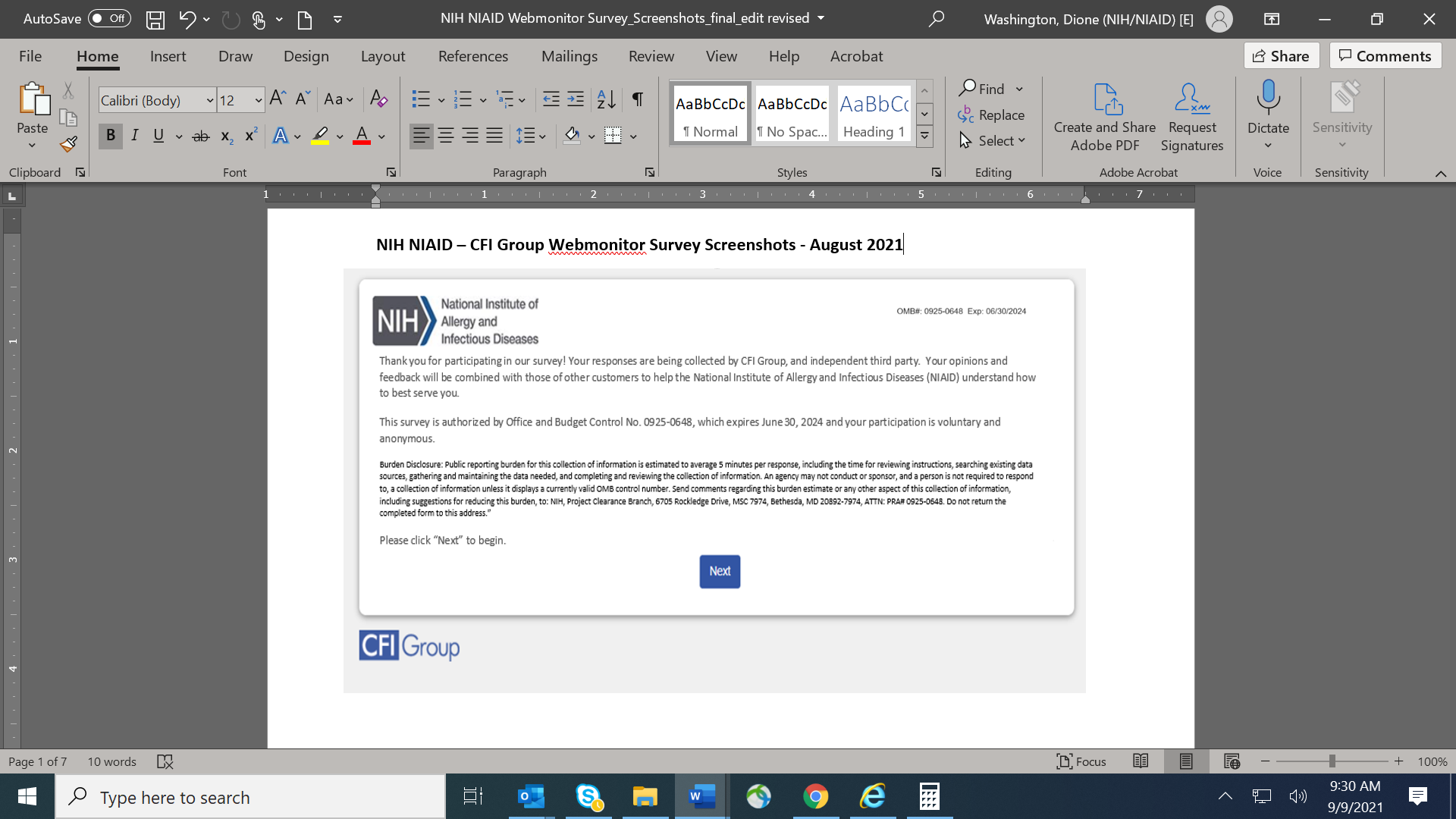 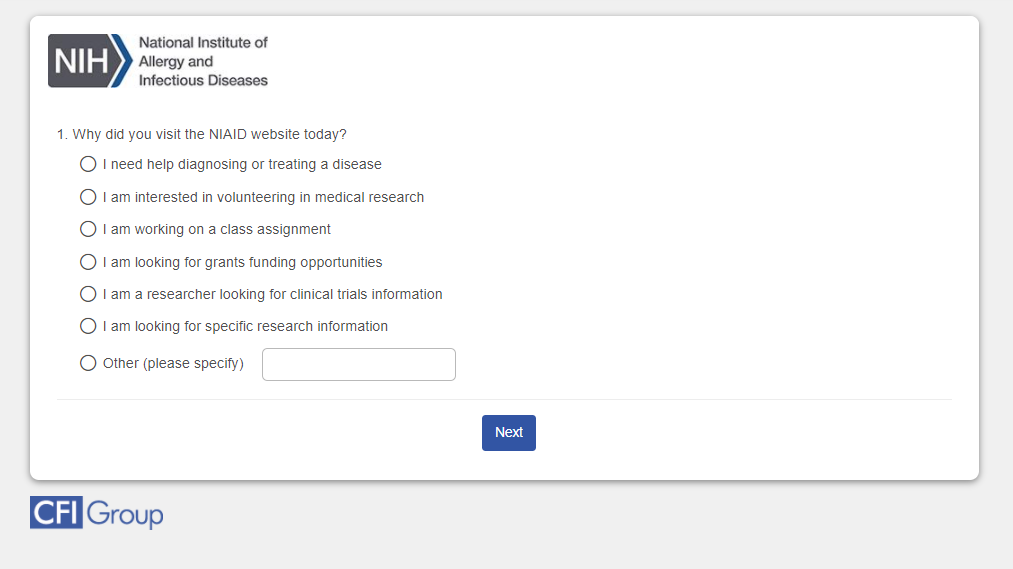 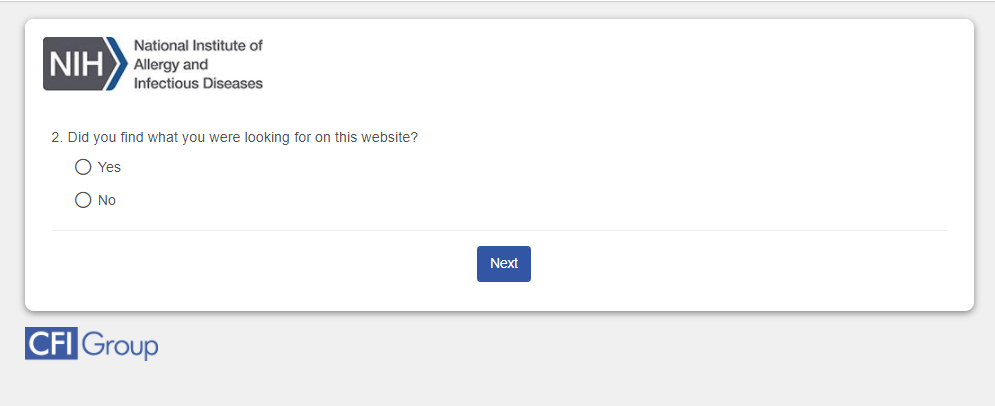 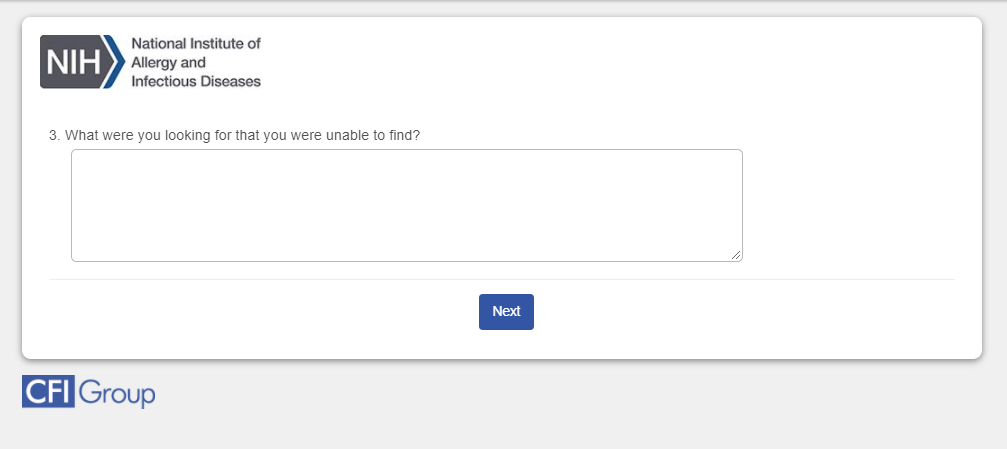 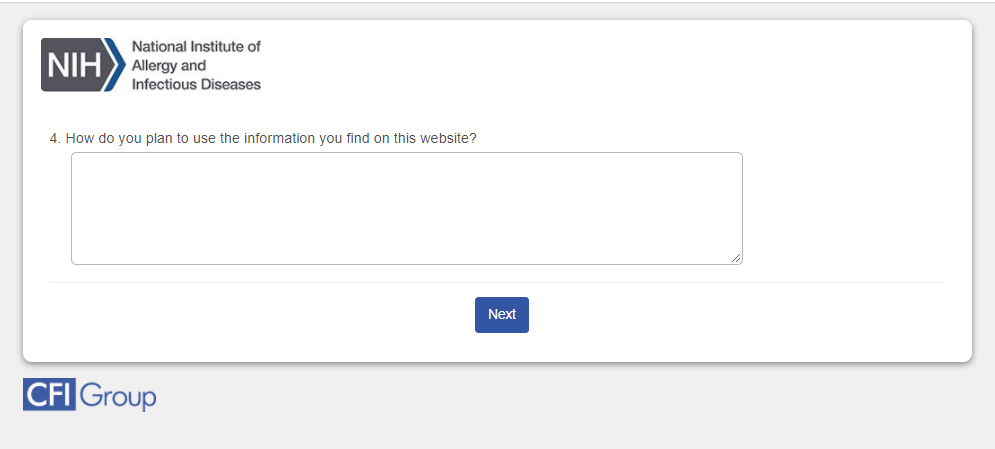 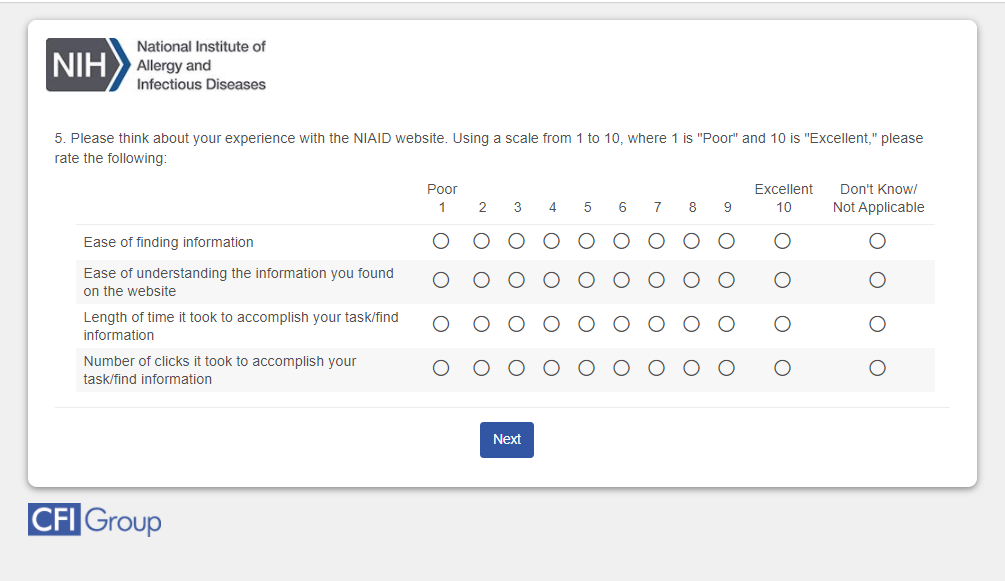 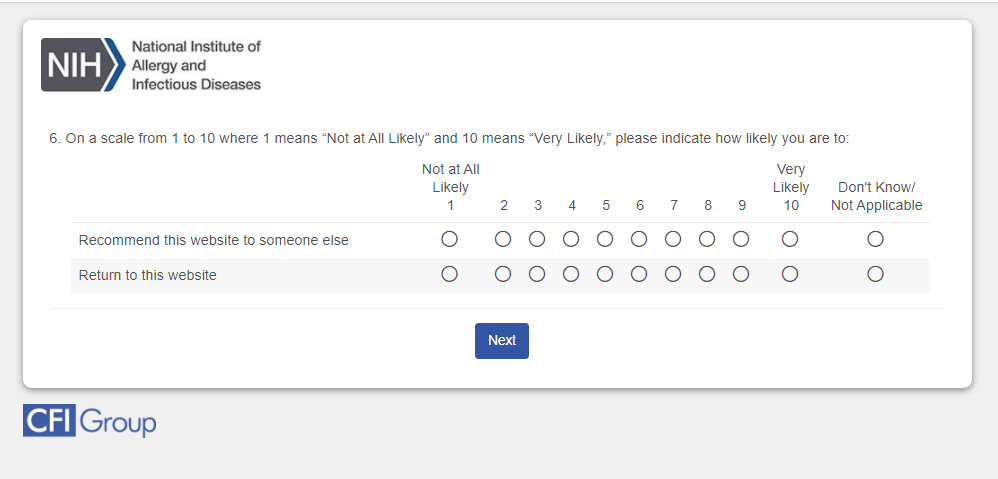 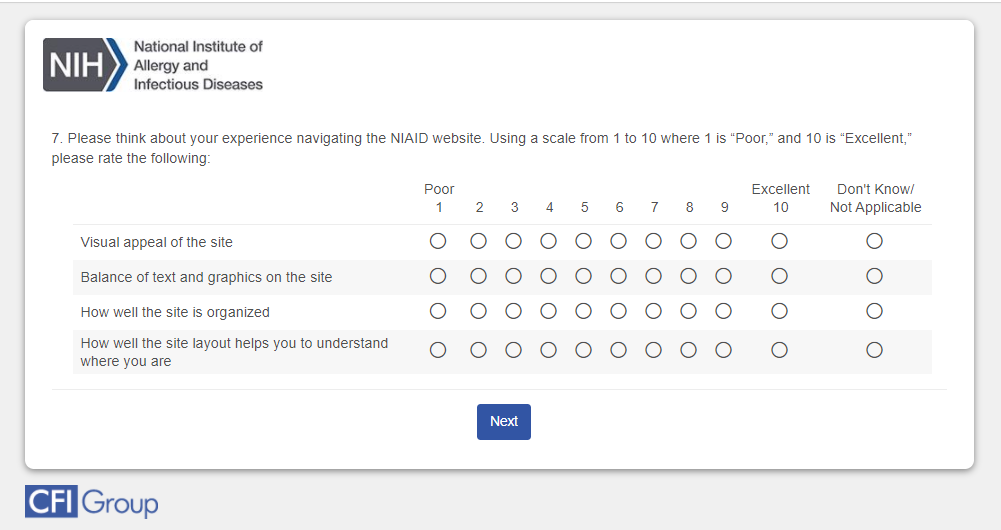 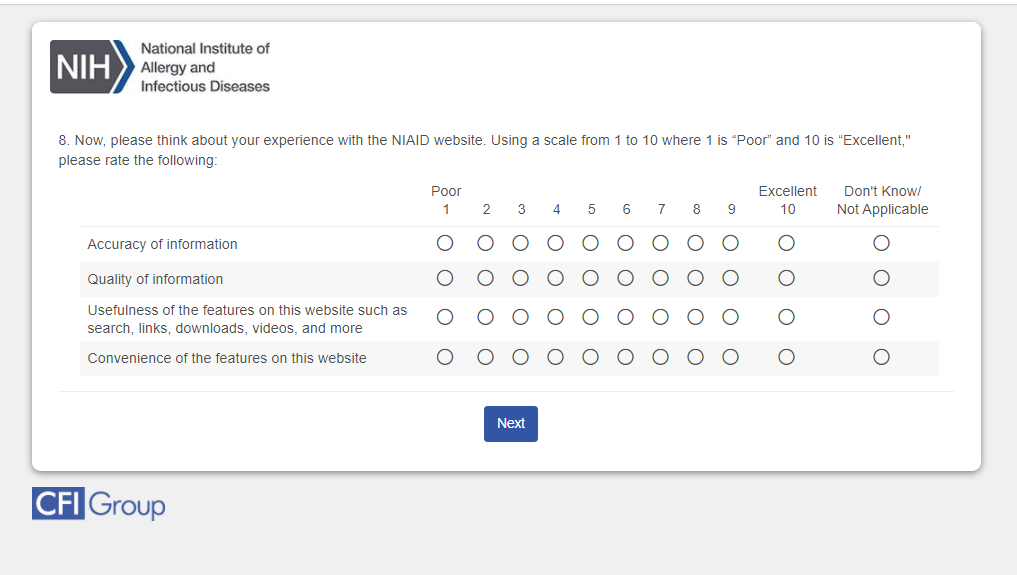 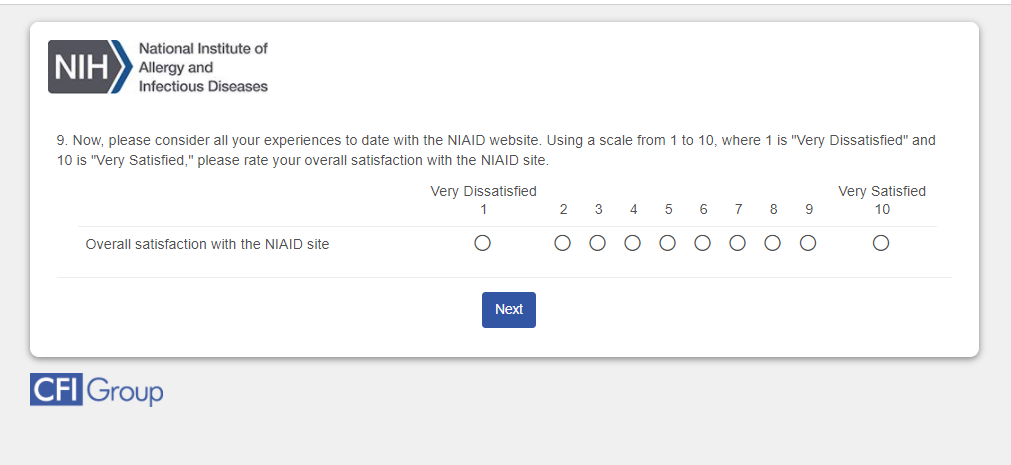 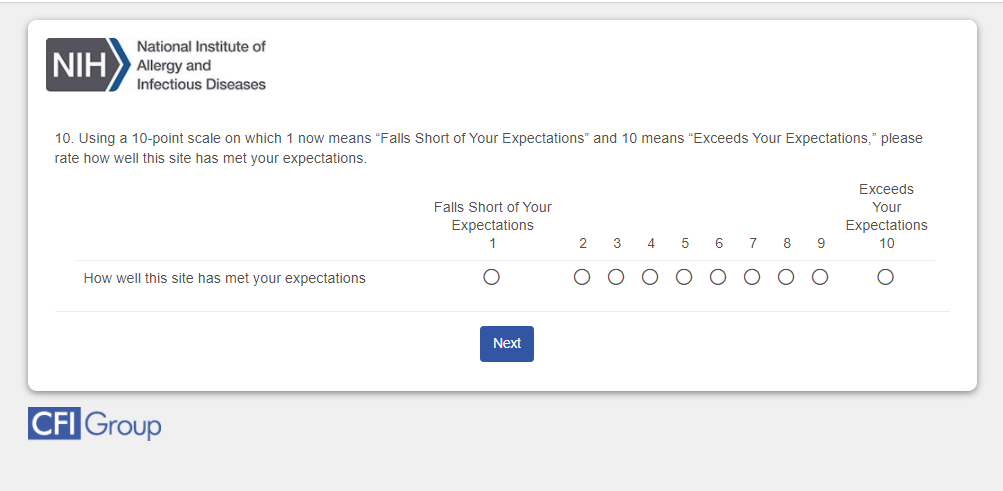 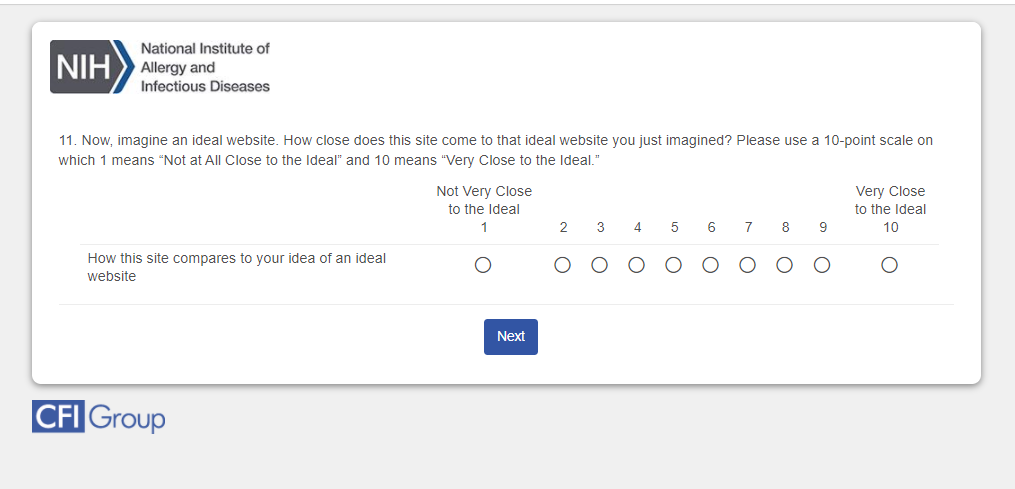 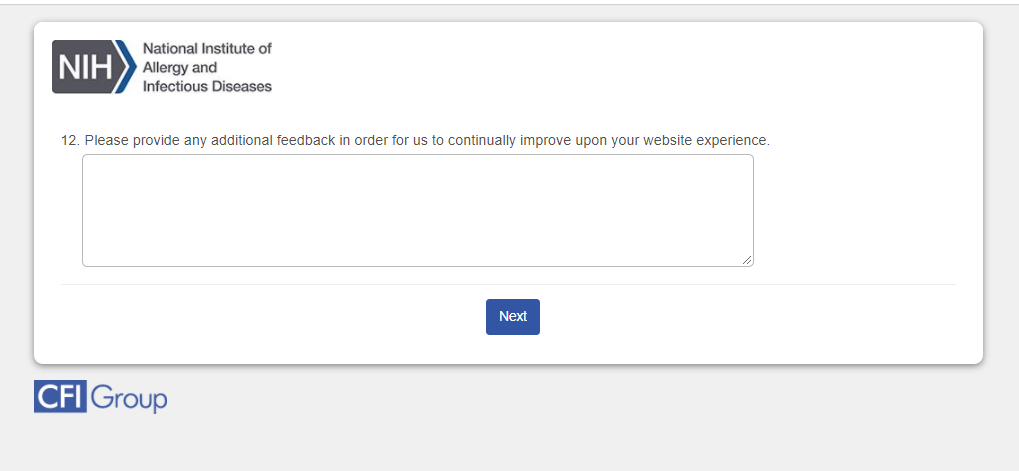 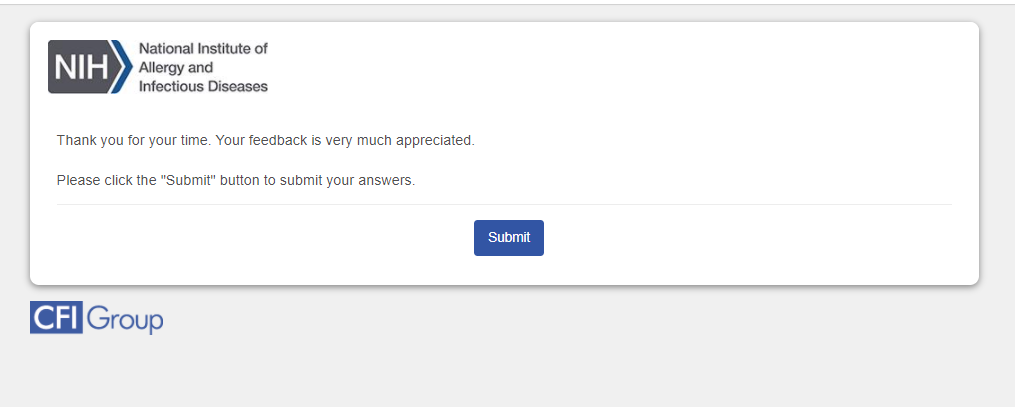 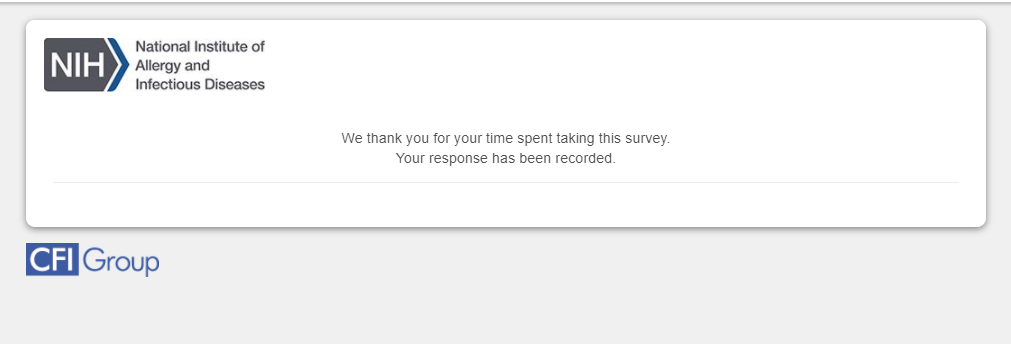 